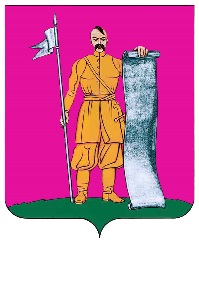 АДМИНИСТРАЦИЯ СТАРОЩЕРБИНОВСКОГО СЕЛЬСКОГО ПОСЕЛЕНИЯ ЩЕРБИНОВСКОГО РАЙОНАПОСТАНОВЛЕНИЕот 11.05.2023                                                                                                    № 148ст-ца СтарощербиновскаяО внесении изменений в постановление администрации Старощербиновского сельского поселения Щербиновского района от 31 октября 2022 г. № 337 «Об установлении, детализации и определении Порядка примененияв 2023 году бюджетной классификации Российской Федерации в части, относящейся к бюджету Старощербиновского сельского поселения Щербиновского района»В соответствии с пунктом 1 статьи 9, пунктом 9 статьи 20, пунктом 4 статьи 21, пунктом 7 статьи 23 Бюджетного кодекса Российской Федерации, Уставом Старощербиновского сельского поселения Щербиновского района, в целях установления, детализации и определения порядка применения в 2023 году бюджетной классификации Российской Федерации в части, относящейся к бюджету Старощербиновского сельского поселения Щербиновского района                                               п о с т а н о в л я е т:1. Внести в постановление администрации Старощербиновского сельского поселения Щербиновского района от 31 октября 2022 г. № 337 «Об установлении, детализации и определении Порядка применения в 2023 году бюджетной классификации Российской Федерации в части, относящейся к бюджету Старощербиновского сельского поселения Щербиновского района»(с изменениями                             от 15 марта 2023 г. № 79) изменения, изложив приложение 1 к нему в новой редакции (приложение).2. Отменить постановление администрации Старощербиновского сельского поселения Щербиновского района от 15 марта 2023 г. № 79 «О внесении изменений в постановление администрации Старощербиновского сельского поселения Щербиновского района от 31 октября 2022 г. № 337 «Об установлении, детализации и определении Порядка применения в 2023 году бюджетной классификации Российской Федерации в части, относящейся к бюджету Старощербиновского сельского поселения Щербиновского района».3. Общему отделу администрации Старощербиновского сельского поселения Щербиновского района (Шилова И.А.) настоящее постановление:1) разместить в информационно-телекоммуникационной сети «Интернет» на официальном сайте администрации Старощербиновского сельского поселения Щербиновского района (http://starscherb.ru), в меню сайта «Бюджет», «на 2023 год»;2) официально опубликовать в периодическом печатном издании «Информационный бюллетень органов местного самоуправления Старощербиновского сельского поселения Щербиновского района».3. Контроль за выполнением настоящего постановления возложить на начальника финансово-экономического отдела администрации Старощербиновского сельского поселения Щербиновского района Калмыкова А.С.4. Постановление вступает в силу со дня его подписания и распространяется на правоотношения, возникшие с 1 января 2023 г. Глава Старощербиновского сельского поселения Щербиновского района						     Ю.В. ЗленкоПЕРЕЧЕНЬкодов подвидов по видам доходов, кодов видов источниковфинансирования дефицитов бюджетов, главным администраторомкоторых является администрация Старощербиновскогосельского поселения Щербиновского района на 2023 год                                                                                                                                   ».Начальникфинансово-экономическогоотдела администрации Старощербиновскогосельского поселения Щербиновского района                                                                    А.С. КалмыковаПриложениек постановлению администрацииСтарощербиновского сельскогопоселения Щербиновского районаот 11.05.2023 № 148«Приложение 1УТВЕРЖДЕНпостановлением администрацииСтарощербиновского сельскогопоселения Щербиновского районаот 31 октября 2022 г. № 337(в редакции постановленияадминистрацииСтарощербиновскогосельского поселенияЩербиновского районаот 11.05.2023 № 148)Код главногоадминистраторадоходови источников финансированиядефицита бюджетаКоды подвидовпо видамдоходов и коды видовисточниковфинансированиядефицитов бюджетовНаименование992Администрация Старощербиновского сельского поселения Щербиновского района9921 11 05025 10 0000 120Доходы, получаемые в виде арендной платы, а также средства от продажи права на заключение договоров аренды за земли, находящиеся в собственности сельских поселений (за исключением земельных участков муниципальных бюджетных и автономных учреждений)9921 11 05025 10 0021 140Иные штрафы, неустойки, пени, уплаченные в соответствии с законом или договором в случае неисполнения или ненадлежащего исполнения обязательств перед муниципальным органом, (муниципальным казенным учреждением) сельского поселения (за нарушение условий договоров аренды земельных участков, сельскохозяйственного назначения, находящихся в собственности сельских поселений)9921 11 05035 10 0000 120Доходы от сдачи в аренду имущества, находящегося в оперативном управлении органов управления сельских поселений и созданных ими учреждений (за исключением имущества муниципальных бюджетных и автономных учреждений)9921 11 07015 10 0000 120Доходы от перечисления части прибыли, остающейся после уплаты налогов и иных обязательных платежей муниципальных унитарных предприятий, созданных сельскими поселениями9921 11 09045 10 0000 120Прочие поступления от использования имущества, находящегося в собственности сельских поселений (за исключением имущества муниципальных бюджетных и автономных учреждений, а также имущества муниципальных унитарных предприятий, в том числе казенных)9921 13 01995 10 0000 130Прочие доходы от оказания платных услуг (работ) получателями средств бюджетов сельских поселений9921 13 02995 10 0000 130Прочие доходы от компенсации затрат бюджетов сельских поселений9921 14 02052 10 0000 440Доходы от реализации имущества, находящегося в оперативном управлении учреждений, находящихся в ведении органов управления сельских поселений (за исключением имущества муниципальных бюджетных и автономных учреждений), в части реализации материальных запасов по указанному имуществу9921 14 02053 10 0000 440Доходы от реализации иного имущества, находящегося в собственности сельских поселений (за исключением имущества муниципальных бюджетных и автономных учреждений, а также имущества муниципальных унитарных предприятий, в том числе казенных), в части реализации материальных запасов по указанному имуществу9921 14 06025 10 0000 430Доходы от продажи земельных участков, находящихся в собственности сельских поселений (за исключением земельных участков муниципальных бюджетных и автономных учреждений)9921 16 02010 02 0000 140Административные штрафы, установленные законами субъектов Российской Федерации об административных правонарушениях, за нарушение законов и иных нормативных правовых актов субъектов Российской Федерации9921 16 02020 02 0000 140Административные штрафы, установленные законами субъектов Российской Федерации об административных правонарушениях, за нарушение муниципальных правовых актов9921 16 07010 10 0000 140Штрафы, неустойки, пени, уплаченные в случае просрочки исполнения поставщиком (подрядчиком, исполнителем) обязательств, предусмотренных муниципальным контрактом, заключенным муниципальным органом, казенным учреждением сельского поселения9921 16 07090 10 0000 140Иные штрафы, неустойки, пени, уплаченные в соответствии с законом или договором в случае неисполнения или ненадлежащего исполнения обязательств перед муниципальным органом, (муниципальным казенным учреждением) сельского поселения9921 16 10032 10 0000 140Прочее возмещение ущерба, причиненного муниципальному имуществу сельского поселения (за исключением имущества, закрепленного за муниципальными бюджетными (автономными) учреждениями, унитарными предприятиями)9921 16 10081 10 0000 140Платежи в целях возмещения ущерба при расторжении муниципального контракта, заключенного с муниципальным органом сельского поселения (муниципальным казенным учреждением), в связи с односторонним отказом исполнителя (подрядчика) от его исполнения (за исключением муниципального контракта, финансируемого за счет средств муниципального дорожного фонда)9921 16 10082 10 0000 140Платежи в целях возмещения ущерба при расторжении муниципального контракта, финансируемого за счет средств муниципального дорожного фонда сельского поселения, в связи с односторонним отказом исполнителя (подрядчика) от его исполнения9921 17 01050 10 0000 180Невыясненные поступления, зачисляемые в бюджеты сельских поселений9921 17 05050 10 0000 180Прочие неналоговые доходы бюджетов сельских поселений9921 17 15030 10 0000 150Инициативные платежи, зачисляемые в бюджеты сельских поселений9922 02 25555 10 0000 150Субсидии бюджетам сельских поселений на реализацию программ формирования современной городской среды9922 02 29999 10 0000 150Прочие субсидии бюджетам сельских поселений9922 02 25467 10 0000 150Субсидии бюджетам сельских поселений на обеспечение развития и укрепления материально-технической базы домов культуры в населенных пунктах с числом жителей до 50 тысяч человек9922 02 35118 10 0000 150Субвенции бюджетам сельских поселений на осуществление первичного воинского учета органами местного самоуправления поселений, муниципальных и городских округов9922 02 30024 10 0000 150Субвенции бюджетам сельских поселений на выполнение передаваемых полномочий субъектов Российской Федерации9922 02 15001 10 0000 150Дотации бюджетам сельских поселений на выравнивание бюджетной обеспеченности из бюджета субъекта Российской Федерации9922 02 49999 10 0000 150Прочие межбюджетные трансферты, передаваемые бюджетам сельских поселений9922 07 05010 10 0000 150Безвозмездные поступления от физических и юридических лиц на финансовое обеспечение дорожной деятельности, в том числе добровольных пожертвований, в отношении автомобильных дорог общего пользования местного значения сельских поселений9922 07 05020 10 0000 150Поступления от денежных пожертвований, предоставляемых физическими лицами получателям средств бюджетов сельских поселений9922 07 05030 10 0000 150Прочие безвозмездные поступления в бюджеты сельских поселений9922 08 05000 10 0000 150Перечисления из бюджетов сельских поселений (в бюджеты поселений) для осуществления возврата (зачета) излишне уплаченных или излишне взысканных сумм налогов, сборов и иных платежей, а также сумм процентов за несвоевременное осуществление такого возврата и процентов, начисленных на излишне взысканные суммы9922 08 10000 10 0000 150Перечисления из бюджетов сельских поселений (в бюджеты сельских поселений) для осуществления взысканий9922 08 05000 10 0000 150Перечисления из бюджетов сельских поселений (в бюджеты поселений) для осуществления возврата (зачета) излишне уплаченных или излишне взысканных сумм налогов, сборов и иных платежей, а также сумм процентов за несвоевременное осуществление такого возврата и процентов, начисленных на излишне взысканные суммы9922 18 05010 10 0000 150Доходы бюджетов сельских поселений от возврата бюджетными учреждениями остатков субсидий прошлых лет9922 19 25555 10 0000 150Возврат остатков субсидий на реализацию программ формирования современной городской среды из бюджетов сельских поселений9922 19 35118 10 0000 150Возврат остатков субвенций на осуществление первичного воинского учета органами местного самоуправления поселений, муниципальных и городских округов из бюджетов сельских поселений9922 19 60010 10 0000 150Возврат прочих остатков субсидий, субвенций и иных межбюджетных трансфертов, имеющих целевое назначение, прошлых лет из бюджетов сельских поселений99201 03 0100 10 0000 710Привлечение кредитов из других бюджетов бюджетной системы Российской Федерации бюджетами сельских поселений в валюте Российской Федерации99201 03 0100 10 0000 810Погашение бюджетами сельских поселений кредитов из других бюджетов бюджетной системы Российской Федерации в валюте Российской Федерации99201 05 0201 10 0000 510Увеличение прочих остатков денежных средств бюджетов сельских поселений99201 05 0201 10 0000 610Уменьшение прочих остатков денежных средств бюджетов сельских поселений